Finans- och näringsutskottets betänkandeLandskapsgaranti för likviditetslån för lantbruksföretagare under år 2017Landskapsregeringens lagförslag nr 34/2016-2017INNEHÅLLLandskapsregeringens förslag	1Utskottets synpunkter	1Ärendets behandling	1Utskottets förslag	2Landskapsregeringens förslagLandskapsregeringen föreslår att lagtinget antar en landskapslag om landskapsgaranti för likviditetslån för lantbruksföretagare under år 2017. Landskapsgarantin skulle enligt förslaget beviljas sådana lantbruksföretag som har förutsättningar för en kontinuerlig lönsam verksamhet, men som tillfälligt har råkat i ekonomiska svårigheter på grund av förändringar i verksamhetsmiljön. 	Lagförslaget hänför sig till landskapsregeringens förslag till andra tilläggsbudget för år 2017 och avses bli behandlad i samband med den som en budgetlag i enlighet med 20 § 3 mom. i självstyrelselagen.  En behörighetstvist mellan riket och landskapet kring rättsområdet har försenat genomförandet av ett stödsystem på Åland.Utskottets synpunkterUtskottet välkomnar landskapsregeringens förslag att landskapsgarantier ska kunna beviljas lantbruksföretag som har förutsättningar för en kontinuerlig lönsam verksamhet, men som tillfälligt har råkat i ekonomiska svårigheter på grund av förändringar i verksamhetsmiljön. Landskapsregeringen har enligt utskottets bedömning genom lagförslaget funnit en bra lösning på de problem som uppkommit till följd av behörighetstvisten samt av det faktum att jordbrukskrisen på europeiskt plan nu bedöms vara över vilket resulterat i att notifiering av nya stödformer av det här slaget inte längre är möjlig. 	Utskottet föreslår att lagtinget antar lagförslaget med en mindre språklig ändring. Eftersom det är fråga om en ny lag anser utskottet nämligen att begreppet ”landskapet Åland” bör bytas ut till ”Åland” där så är möjligt på motsvarande sätt som i lagtingsordningen. Utskottet föreslår dock inte ett byte i de fall där ordet landskapet används i bemärkelse landskapsregeringen. Ärendets behandlingLagtinget har den 6 september 2017 inbegärt finans- och näringsutskottets yttrande i ärendet.	Utskottet har i ärendet hört vicelantrådet Camilla Gunell, avdelningschefen Linnea Johansson och vd:n för Ålands producentförbund Henry Lindström.	 I ärendets avgörande behandling har deltagit ordföranden Tage Silander, vice ordföranden Göte Winé och ledamöterna John Holmberg, Lars Häggblom, Ingrid Johansson, vtm Veronica Thörnroos och Stephan Toivonen.Utskottets förslagMed hänvisning till det anförda föreslår utskottetatt lagtinget antar lagförslaget i följande lydelse:L A N D S K A P S L A G
om landskapsgaranti för likviditetslån för lantbruksföretagare under år 2017	Ingressen lika som i lagförslaget.1 - 2 §§(Lika som i lagförslaget.)3 §Bevillningsfullmakt och maximibelopp för landskapsgaranti samt realisering av garantiansvar	Landskapsgarantin kan beviljas inom ramen för det maximala belopp som har fastställts i Ålands budget.	Landskapsregeringen svarar för landskapets intressebevakning i fråga om garantiansvaret och regressrätten. De garantier som realiseras ska betalas från Ålands budget och ersättningar som återfås enligt regressrätten ska återföras till Ålands kassa.	(3 mom. lika som i lagförslaget.)4 §Definitioner	Vid tillämpningen av denna lag är innebörden av följande termer och begrepp denna:	1) Jordbruk är på Åland bedriven odling av åkergrödor, växthusproduktion, trädgårdsodling, odling av grönsaker på friland, odling av frukt och bär, biodling samt annan produktionsverksamhet av produkter som anges i bilaga 1 till fördraget om Europeiska unionens funktionssätt.	2) Jordbrukare är den som aktivt i förvärvssyfte bedriver jordbruk på Åland.	3) Lantbruk är jord och skogbruk som bedrivs i förvärvssyfte samt i företaget bedriven kompletterande näringsverksamhet.	4) Kreditgivare är penninginrättningar, fonder, sammanslutningar och andra inrättningar vilkas verksamhet omfattar beviljande av lån mot borgen.5 – 16 §§(Lika som i lagförslaget.)__________________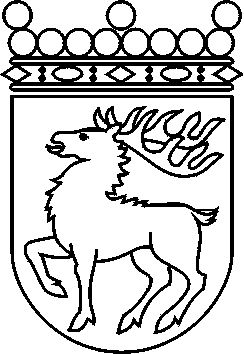 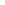 Ålands lagtingBETÄNKANDE nr 23/2016-2017BETÄNKANDE nr 23/2016-2017DatumFinans- och näringsutskottet 2017-09-08Till Ålands lagtingTill Ålands lagtingTill Ålands lagtingTill Ålands lagtingTill Ålands lagtingMariehamn den 8 september 2017Mariehamn den 8 september 2017OrdförandeTage SilanderSekreterareSusanne Eriksson